  MADONAS NOVADA PAŠVALDĪBA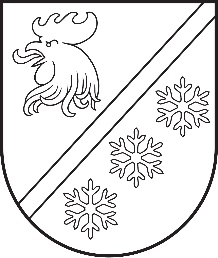 Reģ. Nr. 90000054572Saieta laukums 1, Madona, Madonas novads, LV-4801 t. 64860090, e-pasts: pasts@madona.lv ___________________________________________________________________________MADONAS NOVADA PAŠVALDĪBAS DOMESLĒMUMSMadonā2024. gada 29. februārī						        	     		      Nr. 116								                  (protokols Nr. 4, 57. p.)				Par grozījumiem Dzīvokļu jautājumu komisijas nolikumā2021. gada 25. novembrī ar Madonas novada pašvaldības domes lēmumu Nr. 463 ir apstiprināts Dzīvokļu jautājumu komisijas nolikums. Nolikuma 3. punkts cita starpā paredz to, ka komisijas sastāvā ir 8 komisijas locekļi. Šobrīd komisija darbojas nepilnā sastāvā (7 komisijas locekļi). Lai optimizētu Dzīvokļu jautājumu komisijas darbā iesaistīto pašvaldības darbinieku noslodzi, ir priekšlikums grozīt Dzīvokļu komisijas locekļu skaitu.Pamatojoties uz Valsts pārvaldes iekārtas likuma 73. panta pirmās daļas 1. punktu, ņemot vērā 20.02.2024. Finanšu un attīstības komitejas atzinumu, atklāti balsojot: PAR - 14 (Agris Lungevičs, Aigars Šķēls, Aivis Masaļskis, Andris Sakne, Artūrs Čačka, Artūrs Grandāns, Arvīds Greidiņš, Gatis Teilis, Guntis Klikučs, Iveta Peilāne, Kaspars Udrass, Sandra Maksimova, Valda Kļaviņa, Zigfrīds Gora), PRET - NAV, ATTURAS - NAV, Madonas novada pašvaldības dome NOLEMJ: Veikt šādus grozījumus Dzīvokļu jautājumu komisijas nolikumā: Grozīt nolikuma izdošanas tiesisko pamatojumu, izsakot šādā redakcijā: “Izdots saskaņā ar Valsts pārvaldes iekārtas likuma 73. panta pirmās daļas 1. punktu”Grozīt nolikuma 3. punktu, izsakot to šādā redakcijā: “3. Komisijas sastāvā ir 5 (pieci) Komisijas locekļi, kurus apstiprina ar Domes lēmumu. Dome no komisijas locekļu vidus apstiprina Komisijas priekšsēdētāju un priekšsēdētāja vietnieku”.Noteikt, ka grozījumi nolikumā stājas spēkā 2024. gada 15. martā.Uzdot Juridiskajai un personāla nodaļai sagatavot nolikuma konsolidēto versiju un organizēt tā ievietošanu pašvaldības tīmekļvietnē www.madona.lv. Kontroli par lēmuma izpildi uzdot pašvaldības izpilddirektoram.              Domes priekšsēdētājs					             A. Lungevičs	Zāle 26486811